ΟΔΗΓΙΕΣ προς τους ΑΠΟΦΟΙΤΟΥΣΟι πτυχιούχοι καλούνται να προσέλθουν στην τηβεννοθήκη, έξω από την Αίθουσα Τελετών ‘Γεώργιος Μυλωνάς’, μια ώρα πριν την προγραμματισμένη έναρξη της ορκωμοσίας, προκειμένου να ετοιμαστούν και να παραλάβουν την τήβεννο. Οι πτυχιούχοι θα πρέπει να προσκομίσουν το ΔΕΛΤΙΟ ΑΣΤΥΝΟΜΙΚΗΣ ΤΑΥΤΟΤΗΤΑΣ ή ΔΙΑΒΑΤΗΡΙΟΥ, προκειμένου να παραλάβουν την τήβεννο.Η τελετή ορκωμοσίας οριοθετεί το τέλος της φοιτητικής και την αρχή της επαγγελματικής ζωής των αποφοίτων, αποτελώντας στιγμή χαράς γι’ αυτούς και τις οικογένειές τους. Παρακαλούμε θερμά να βοηθήσετε ώστε η τελετή να πραγματοποιηθεί σε ατμόσφαιρα πολιτισμού και ευπρέπειας, όπως αρμόζει σε Ακαδημαϊκό Ίδρυμα. Ως εκ τούτου απαγορεύεται αυστηρά η κατανάλωση ποτού και φαγητού εντός της Αίθουσας Τελετών, καθώς και η ρίψη κομφετί (κανονάκια κ.α.) και η χρήση κόρνας, τόσο στους εσωτερικούς όσο και στους εξωτερικούς χώρους της Αίθουσας Τελετών.Ευχαριστούμε θερμά για τη συνεργασία.Από τη Διεύθυνση Διεθνών και Δημοσίων ΣχέσεωνΕΛΛΗΝΙΚΗ ΔΗΜΟΚΡΑΤΙΑΠΑΝΕΠΙΣΤΗΜΙΟ ΙΩΑΝΝΙΝΩΝΓενική Διεύθυνση Διοικητικών Υπηρεσιών & Ακαδημαϊκών ΥποθέσεωνΔιεύθυνση Διεθνών & Δημοσίων Σχέσεων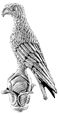 